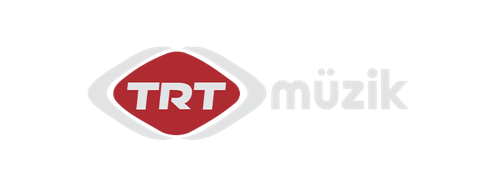 Basın Bülteni		                                                                                             	18.11.2020Karabağ Zaferinin Coşkusu TRT Müzik’te YaşanacakKarabağ zaferinin coşkusu unutulmaz bir konserle ekranlara gelecek. TRT Müzik’te canlı yayımlanacak olan “Karabağ’da Bayram Var” konserinde Azerbaycan’ın kahramanlık türküleri ve etkileyici halk dansları büyük bir sevinci selamlayacak.Cavit Tebrizli, Arzu Kurbani, İmran Koç ve Senem Akdemir’in solist olarak katılacağı konserde yürekler Karabağ için atacak. Türkü ve halk danslarıyla Karabağ zaferinin coşkusu TRT Müzik’te yaşanacak. “Karabağ’da Bayram Var” konseri, 20 Kasım Cuma saat 19.45’de canlı yayınla TRT Müzik’te.